3.1.1 Grants received from Government and non-governmental agencies for research projects / endowments in the institution during the last five years (INR in Lakhs)         3.1.1 Grants received from Government and non-governmental agencies for research projects / endowments in the institution during the last five years (INR in Lakhs)         3.1.1 Grants received from Government and non-governmental agencies for research projects / endowments in the institution during the last five years (INR in Lakhs)         3.1.1.1: Total Grants from Government and non-governmental agencies for research projects / endowments in the institution during the last five years (INR in Lakhs)3.1.1.1: Total Grants from Government and non-governmental agencies for research projects / endowments in the institution during the last five years (INR in Lakhs)3.1.1.1: Total Grants from Government and non-governmental agencies for research projects / endowments in the institution during the last five years (INR in Lakhs)Name of the Department Commerce 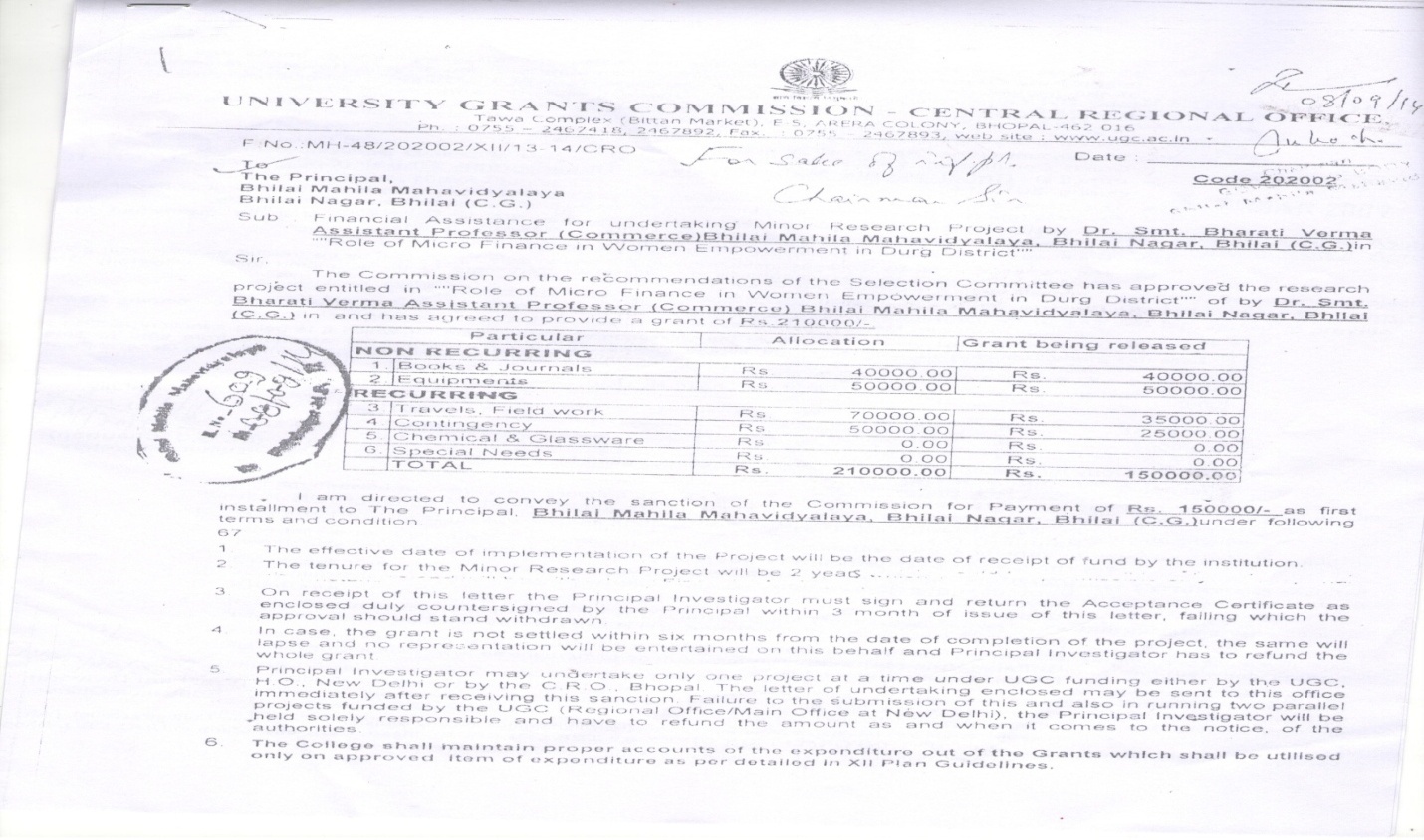 Commerce 2014-2015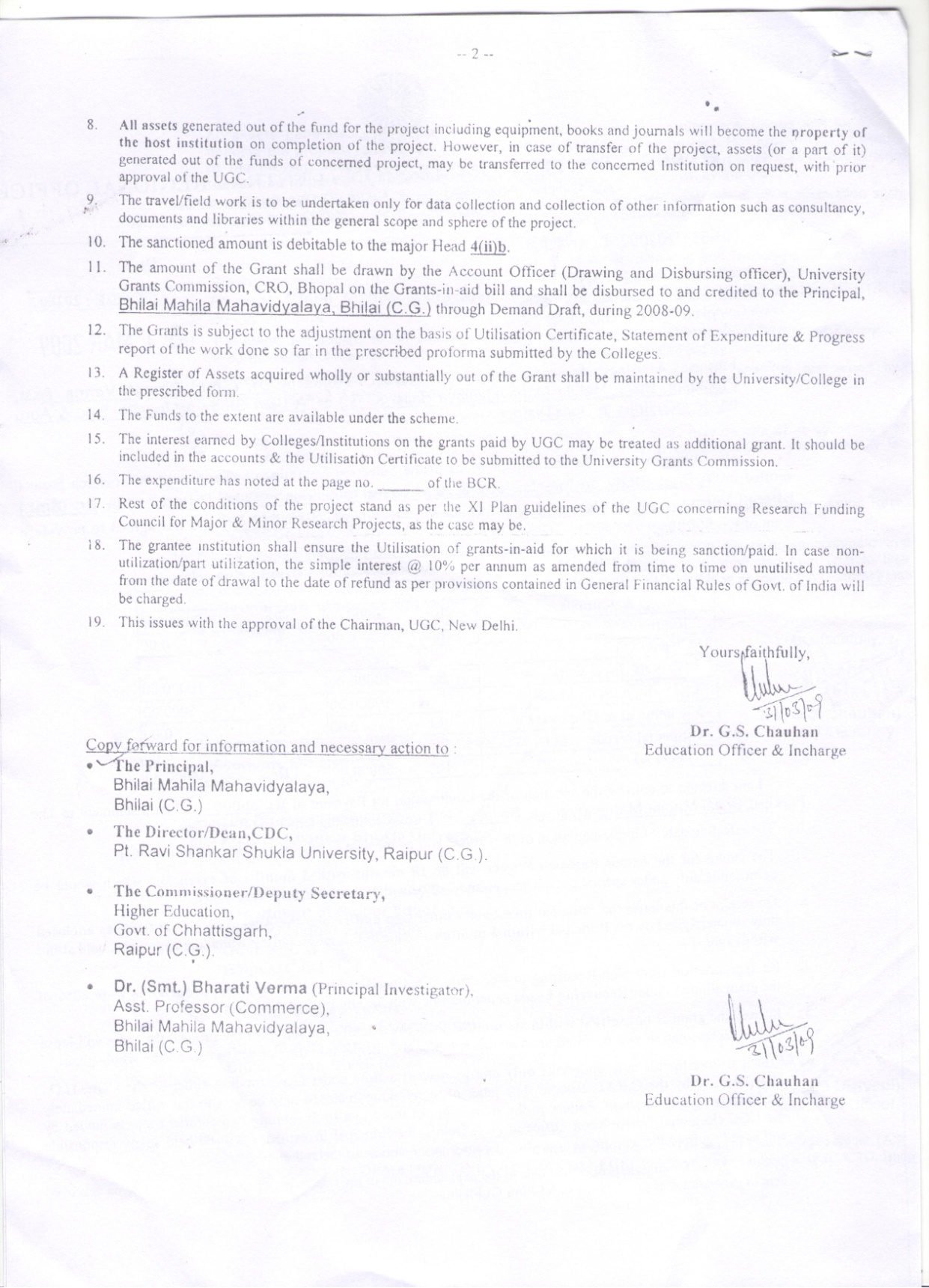 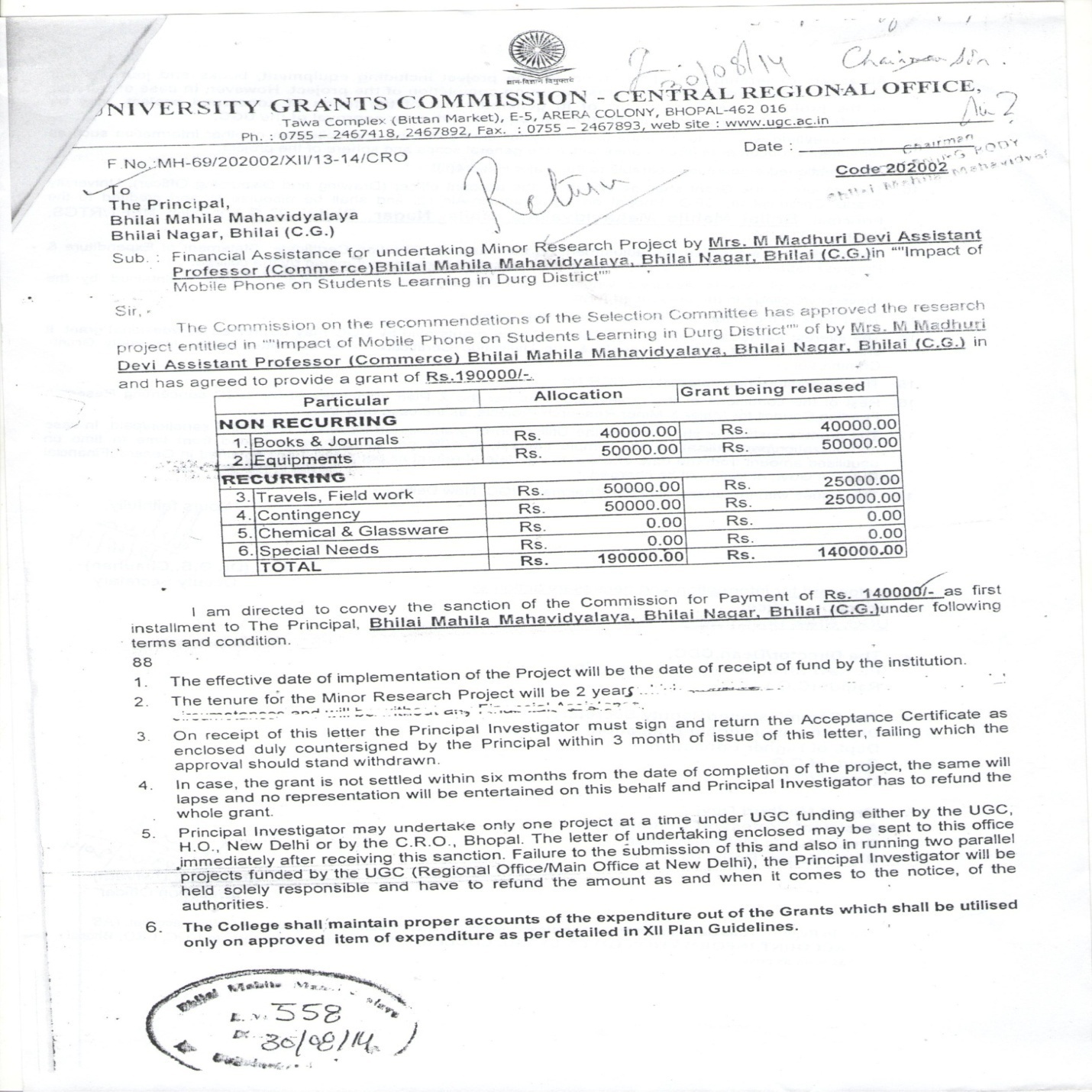 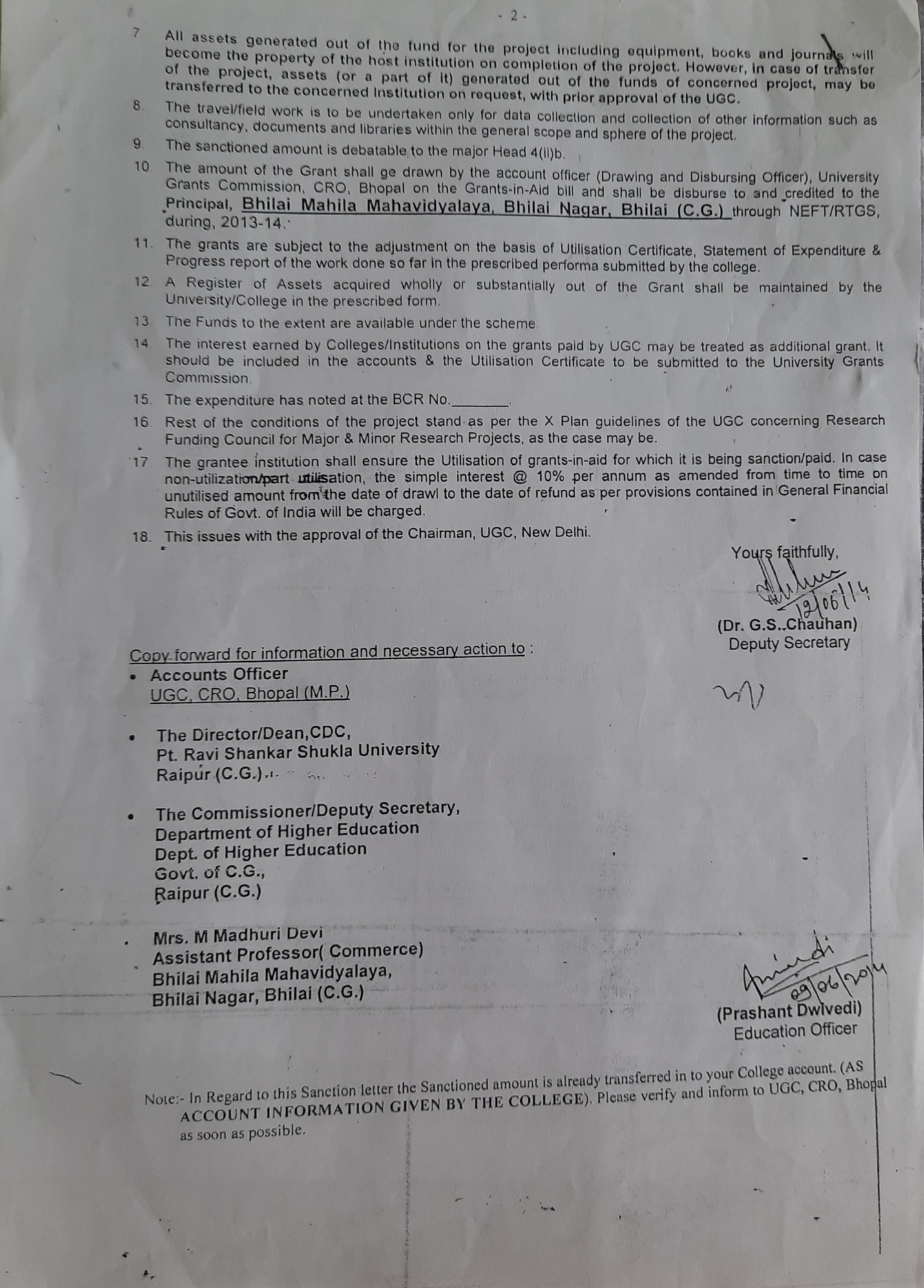 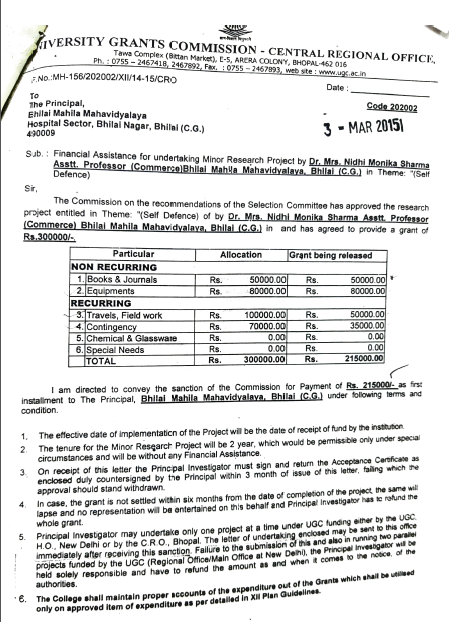 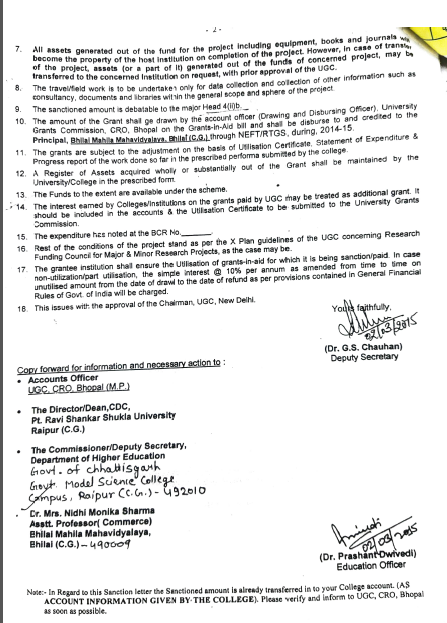 Botany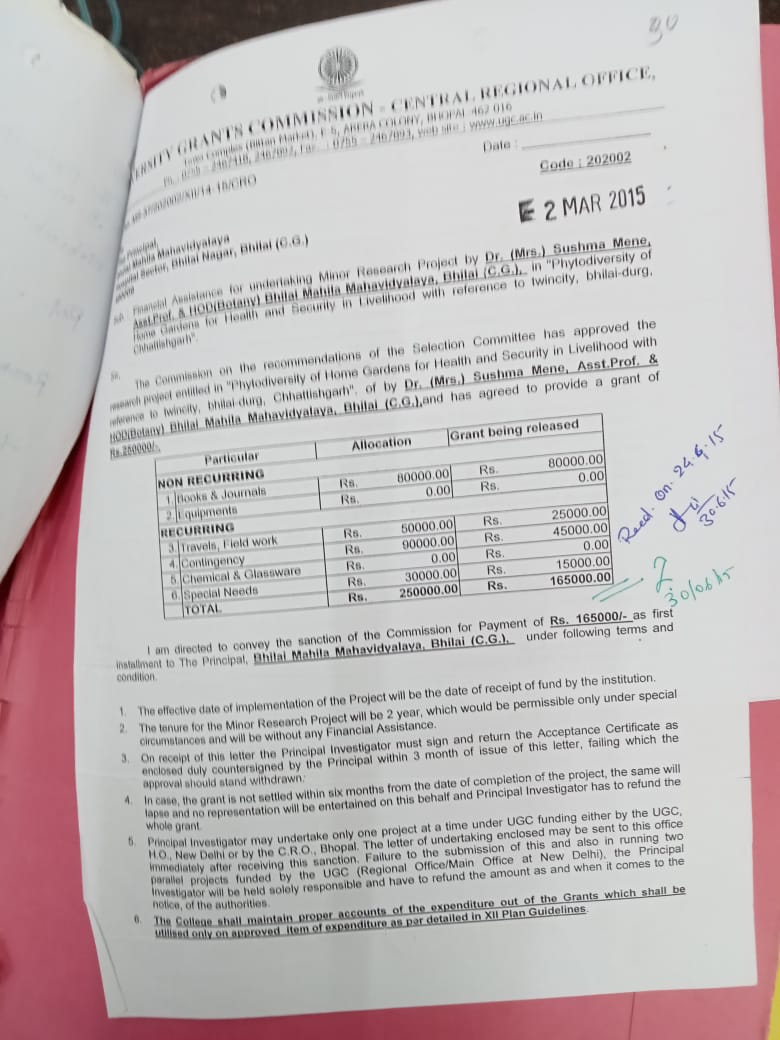 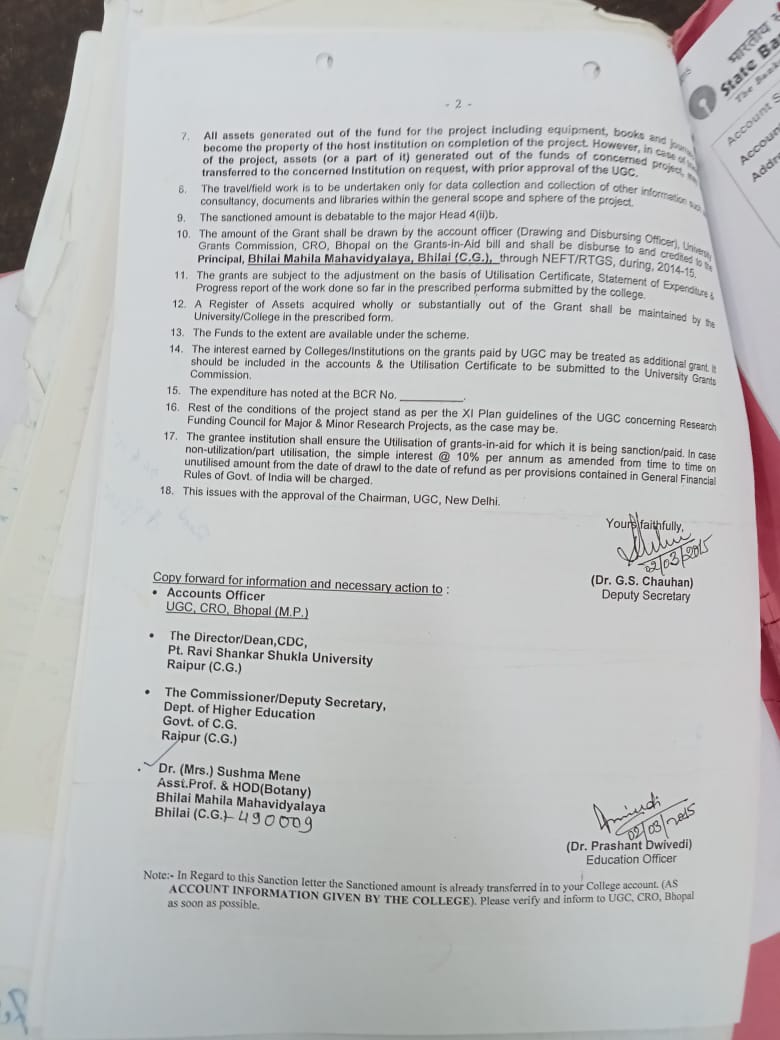 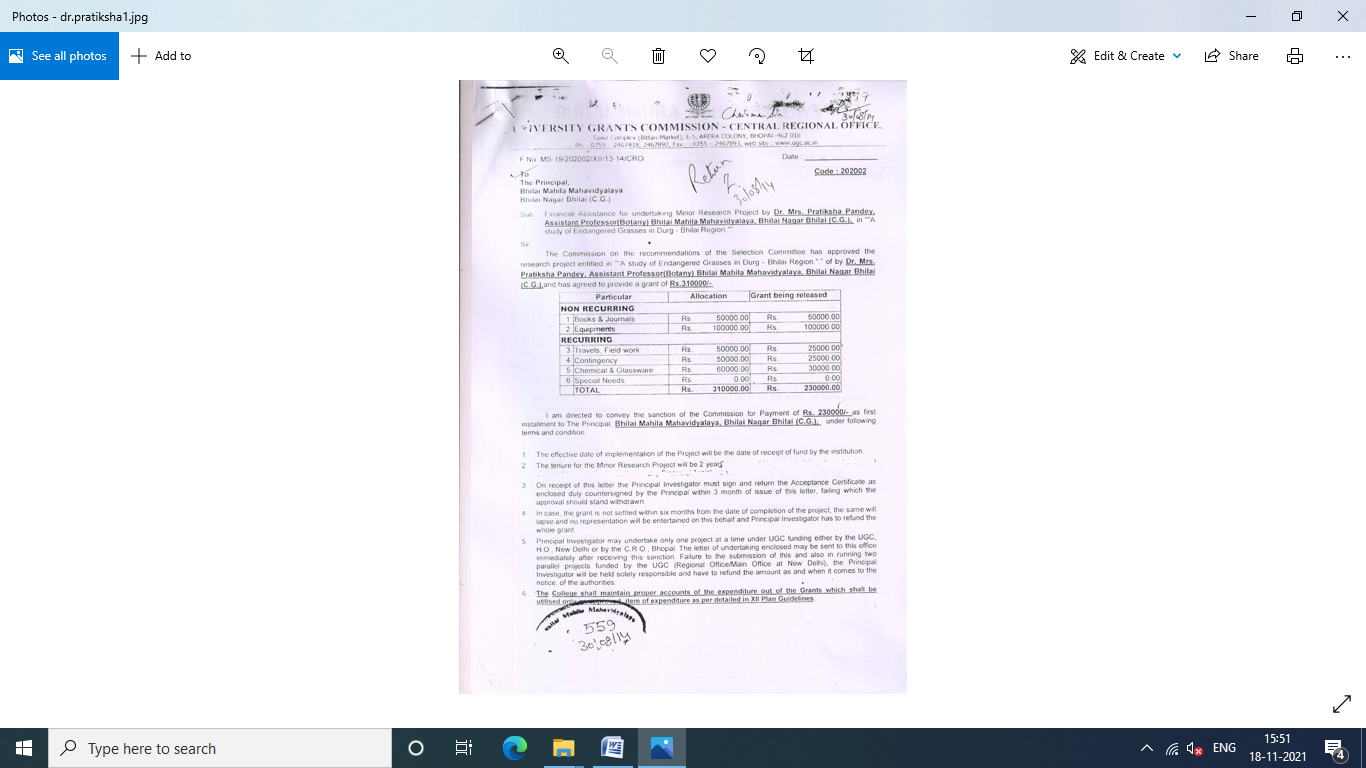 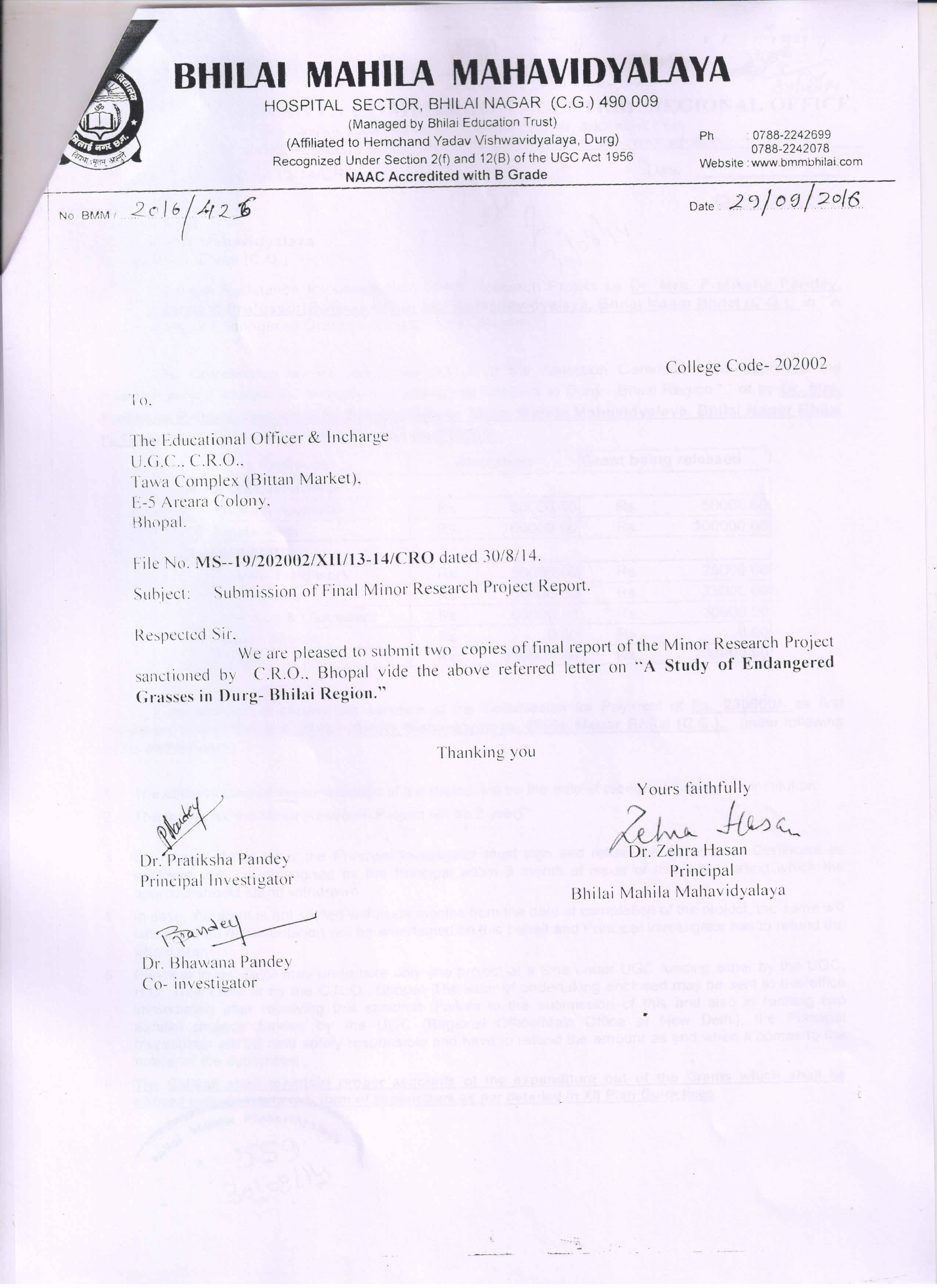 Zoology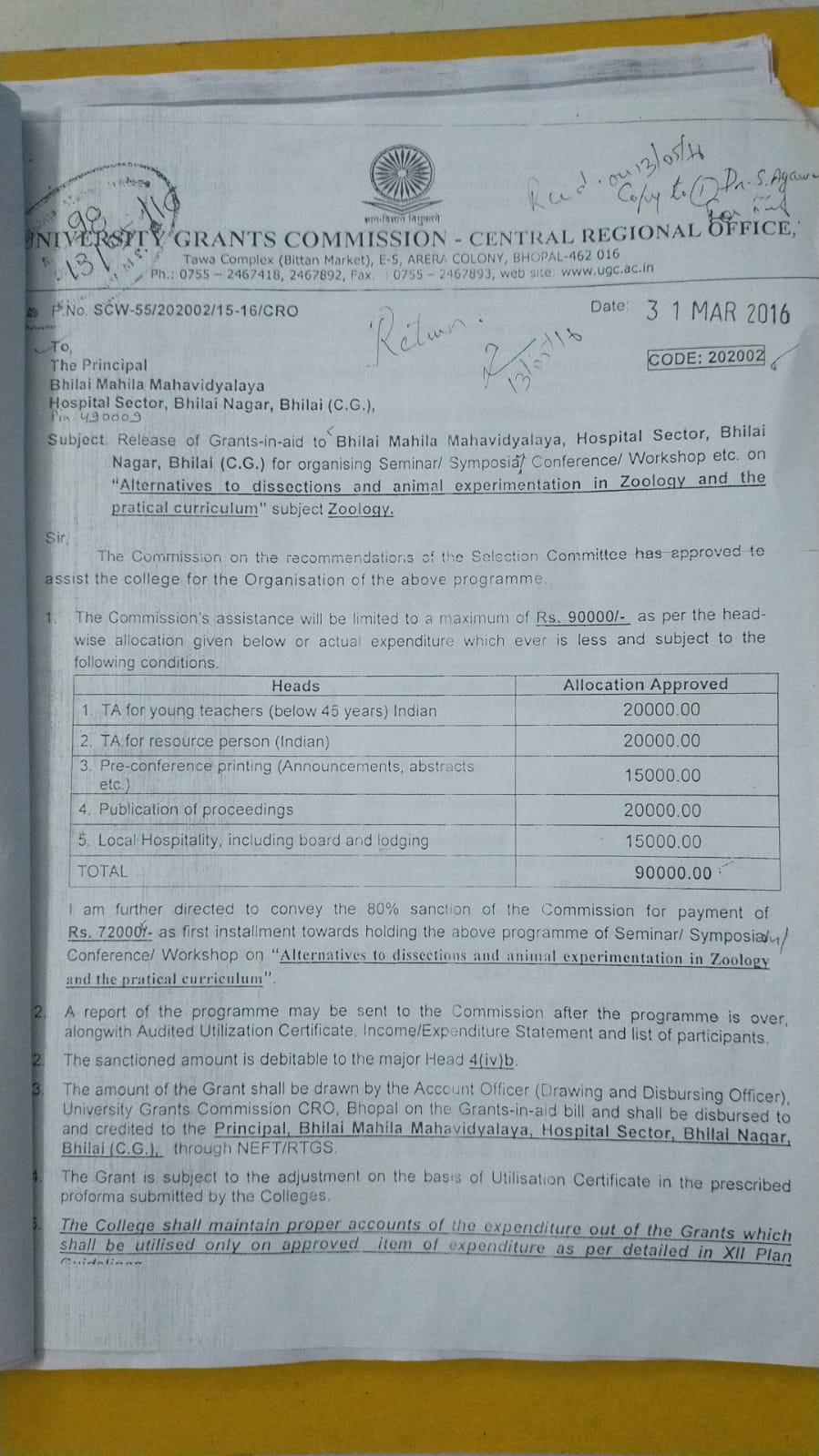 Physics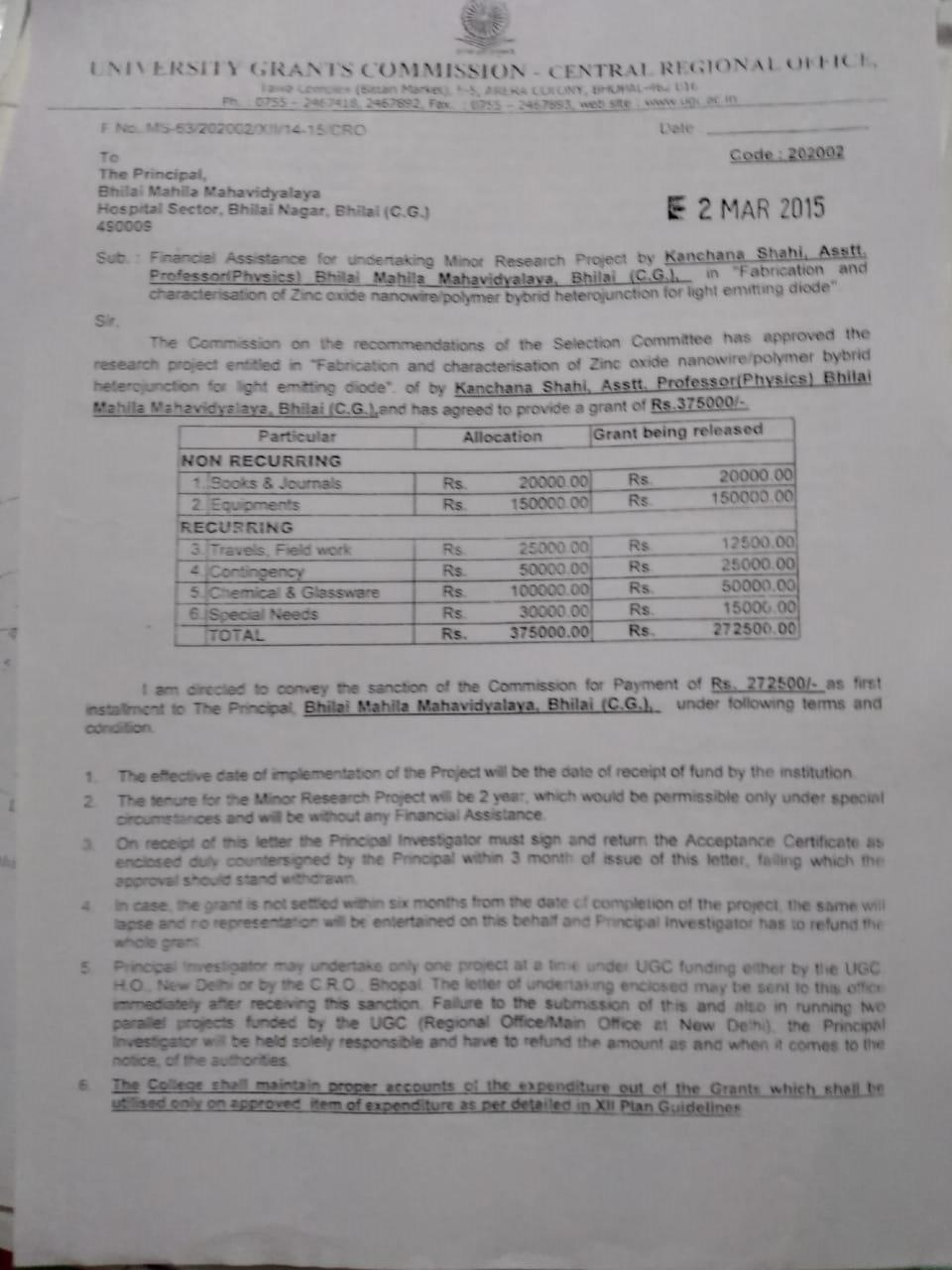 Biotechnology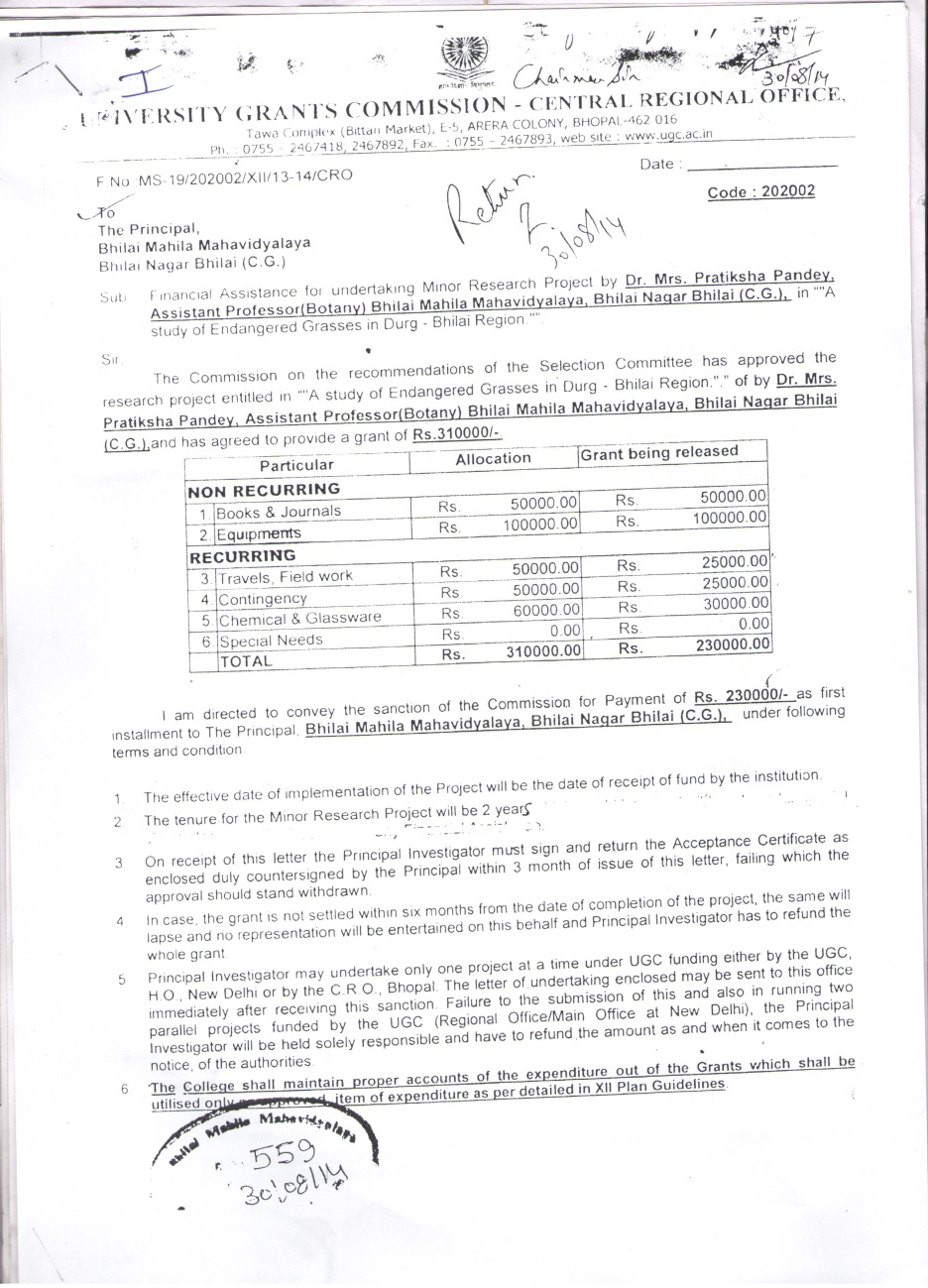 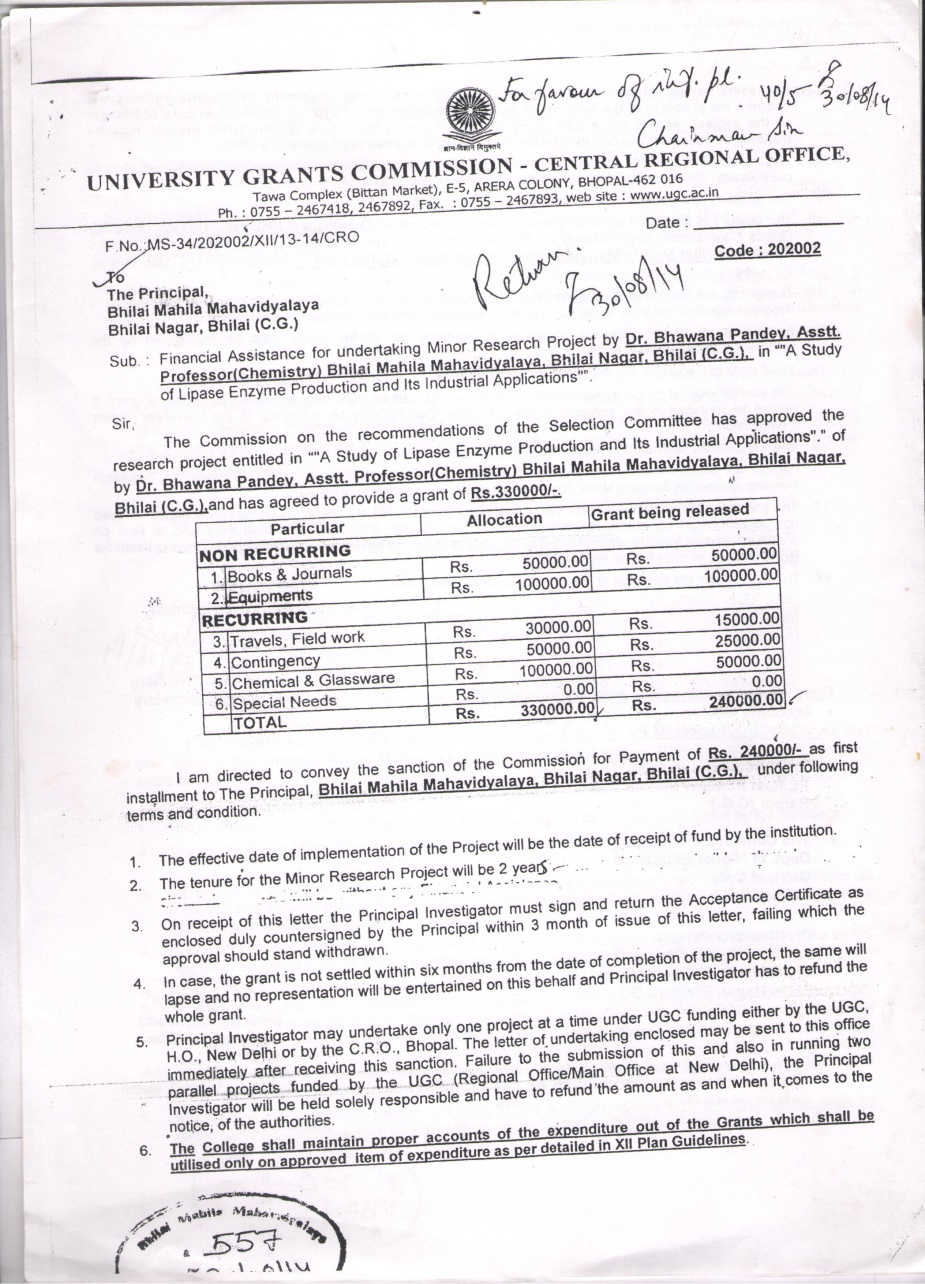 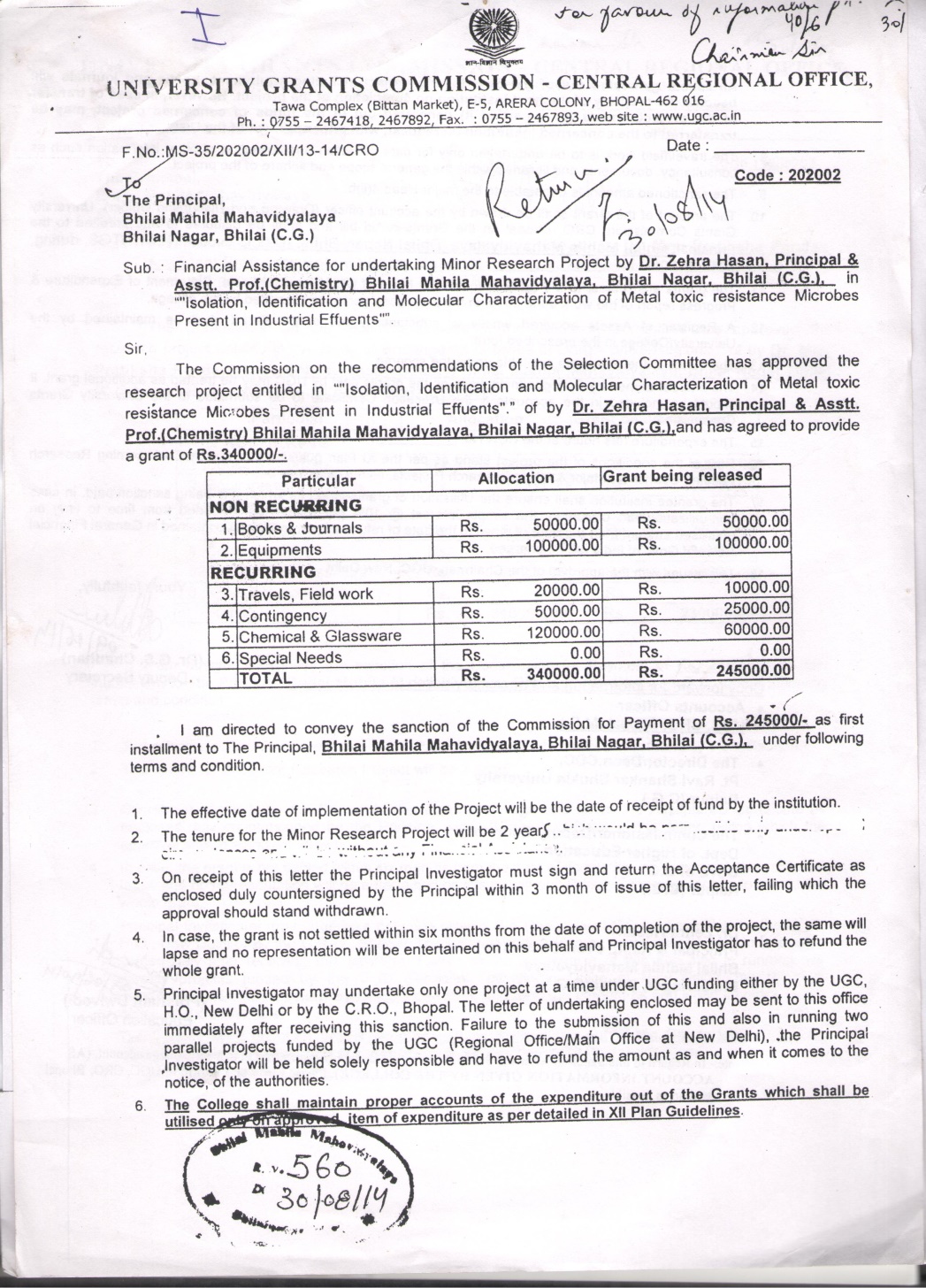 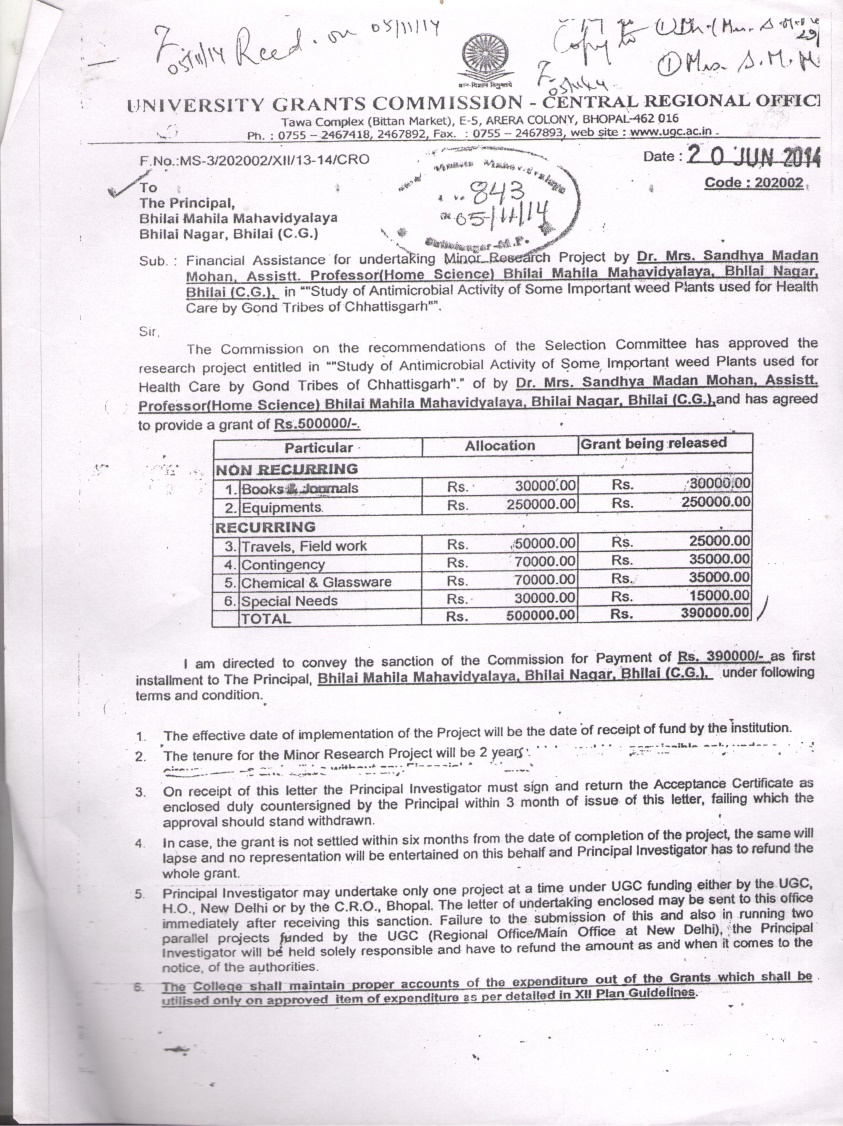 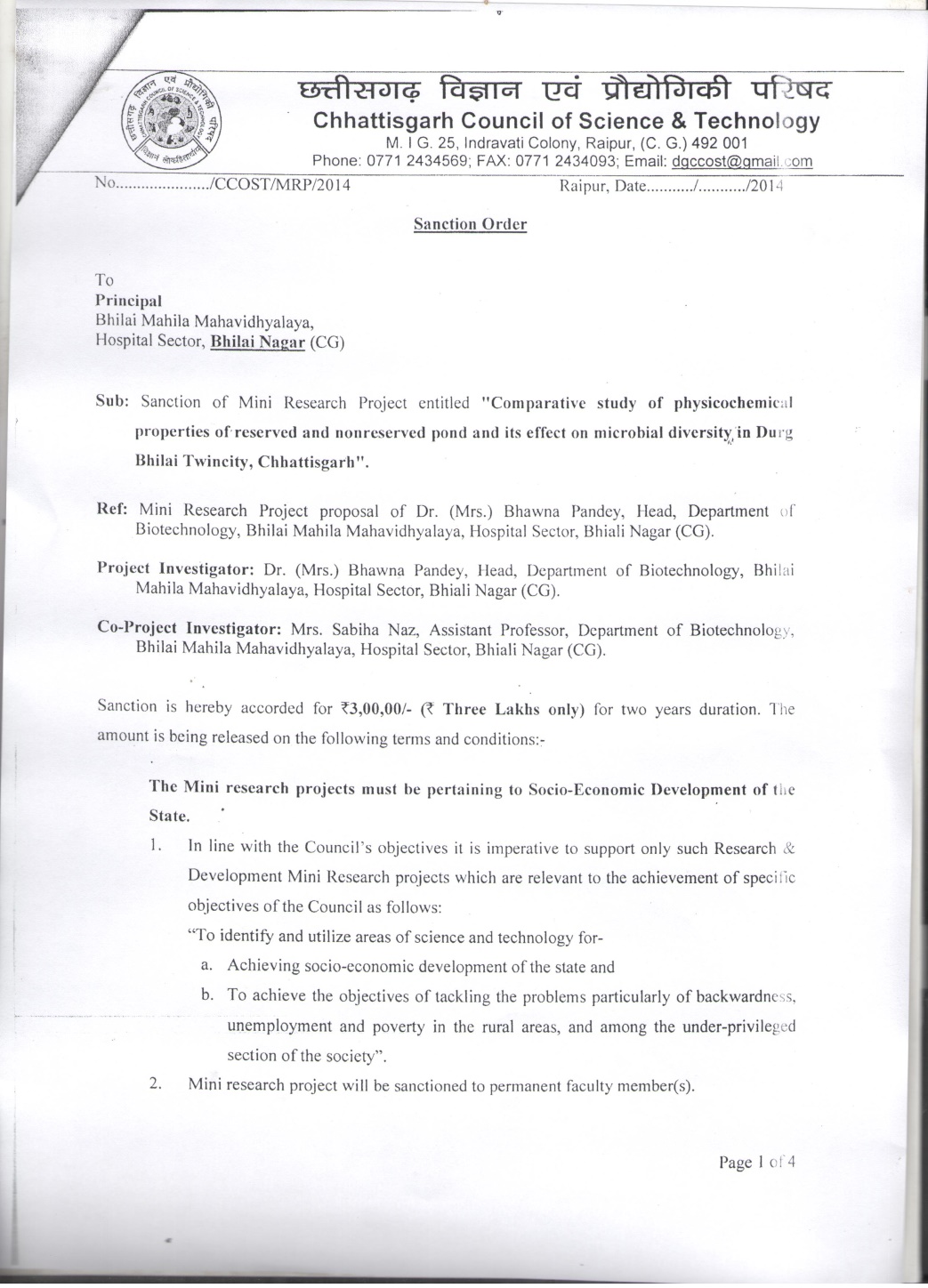 B.Ed.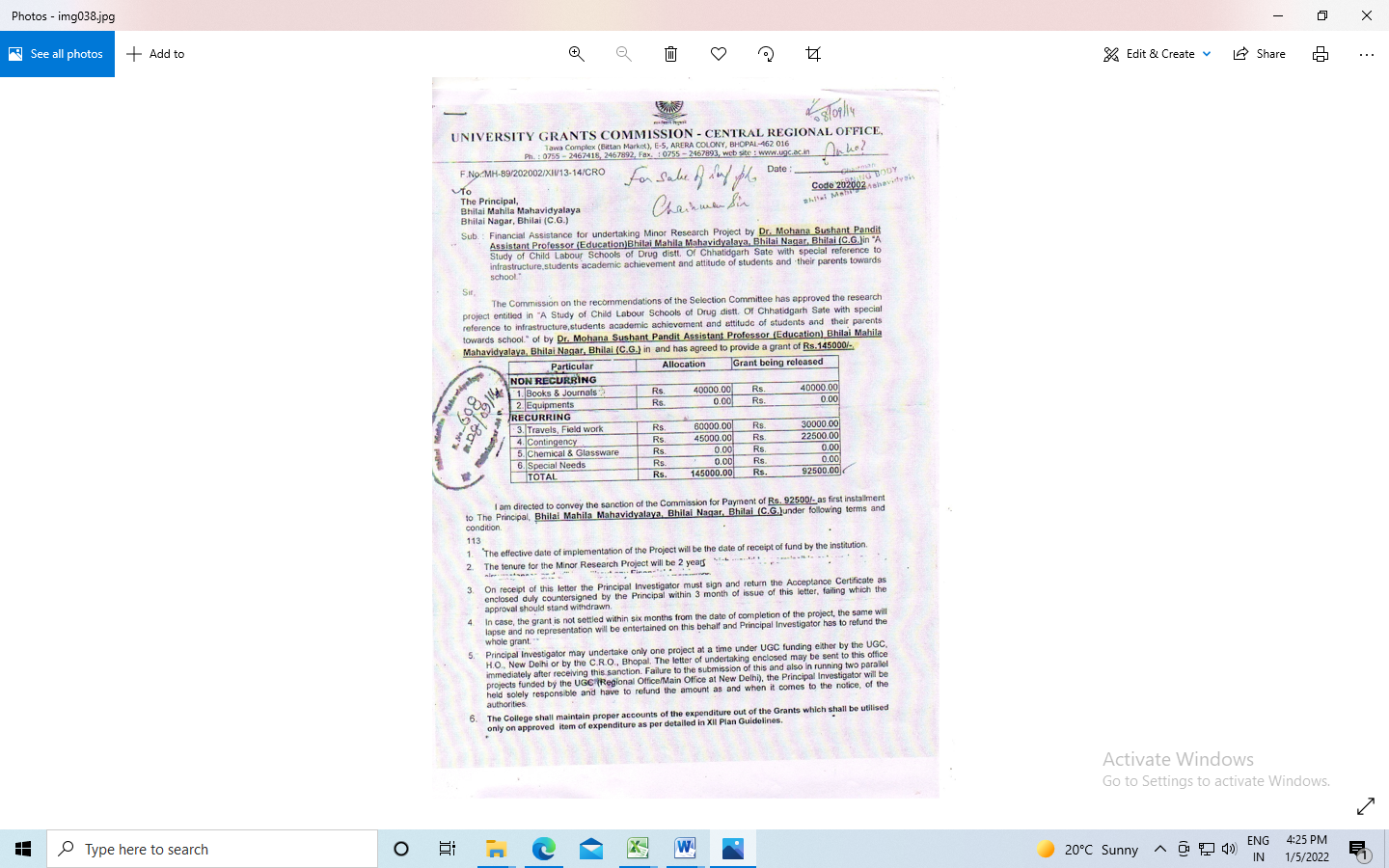 Hindi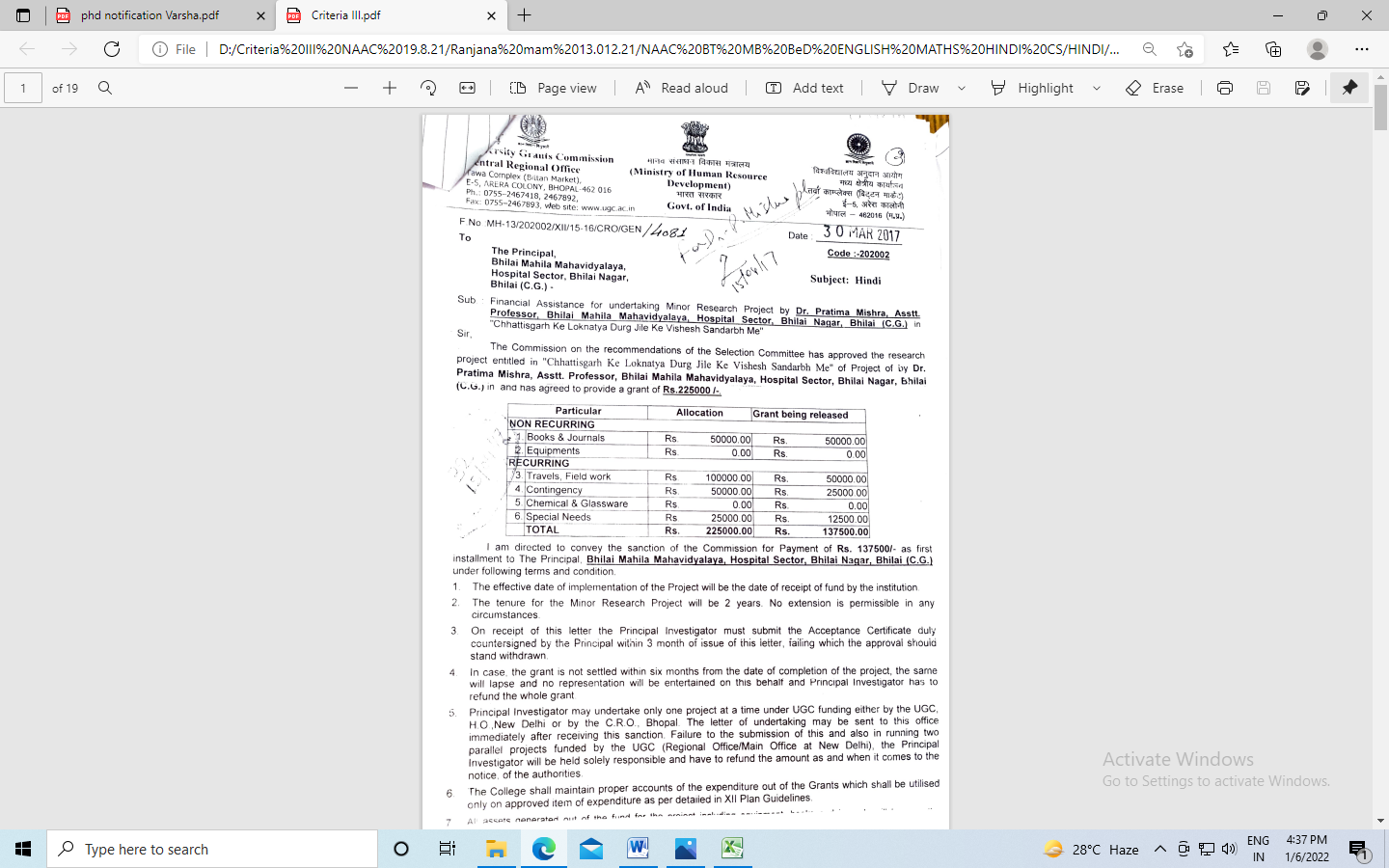 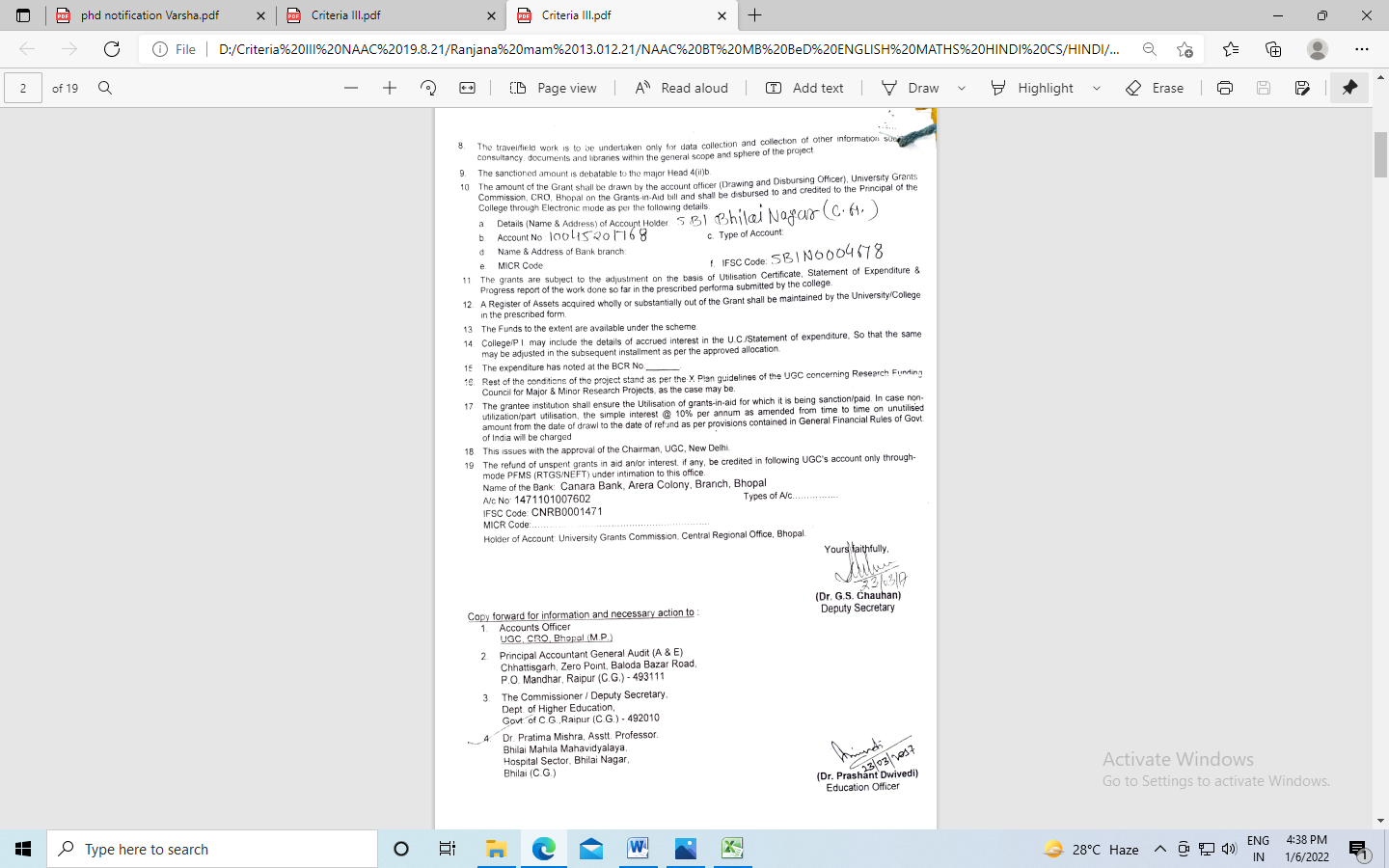 